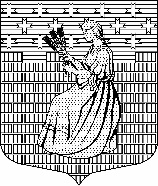 МУНИЦИПАЛЬНОЕ ОБРАЗОВАНИЕ“НОВОДЕВЯТКИНСКОЕ СЕЛЬСКОЕ ПОСЕЛЕНИЕ”ВСЕВОЛОЖСКОГО МУНИЦИПАЛЬНОГО РАЙОНАЛЕНИНГРАДСКОЙ ОБЛАСТИ___________________________________________________________________________________188673, Ленинградская область, Всеволожский район, дер. Новое Девяткино, ул. Школьная, д.2, помещ. 16-НСОВЕТ ДЕПУТАТОВпятого созываРЕШЕНИЕ14 июня 2024 г.				                                                                           34/01-02  д. Новое ДевяткиноОб утверждении заключения о результатах публичных слушаний по проекту внесения изменений в правила благоустройства территории муниципального образования «Новодевяткинское сельское поселение» Всеволожского муниципального района Ленинградской областиВ соответствии Федеральным законом от 06.10.2003 № 131-ФЗ «Об общих принципах организации местного самоуправления в Российской Федерации», Положением «О порядке организации и проведения на территории МО «Новодевяткинское сельское поселение» Всеволожского муниципального района Ленинградской области публичных слушаний по  проекту Правил благоустройства территории муниципального образования, внесения изменений в Правила благоустройства  территории муниципального образования», утвержденным  решением совета депутатов от 15.10.2018 № 66/01-07, на основании решения совета депутатов от 17.04.2024 № 29/01-02 «О проекте внесения изменений в Правила  благоустройства территории муниципального образования «Новодевяткинское сельское поселение» Всеволожского муниципального района Ленинградской области», постановления Главы муниципального образования от 19.04.2024 № 04/01-07 «О назначении и проведении публичных слушаний по проекту внесения изменений в правила благоустройства территории муниципального образования «Новодевяткинское сельское поселение» Всеволожского муниципального района Ленинградской области», руководствуясь Уставом МО «Новодевяткинское сельское поселение», совет депутатов принял  РЕШЕНИЕ:1. Утвердить заключение о результатах публичных слушаний по проекту внесения изменений в правила благоустройства территории муниципального образования «Новодевяткинское сельское поселение» Всеволожского муниципального района Ленинградской области, состоявшихся 28.05.2024 года, согласно приложению к настоящему решению.2. Опубликовать настоящее решение в печатном средстве массовой информации органов местного самоуправления МО «Новодевяткинское сельское поселение» «Вестник «Новое Девяткино» и разместить на официальном сайте муниципального образования в сети Интернет.3.Контроль за исполнением настоящего решения возложить на постоянную комиссию совета депутатов по вопросам жилищно-коммунального хозяйства, благоустройству, промышленности, транспорту и связи, строительству и архитектуре.Глава муниципального образования					                   Д.А. МайоровПриложение к решениюсовета депутатов МО «Новодевяткинское сельское поселение»от 14.06.2024г. № 34/01-02ЗАКЛЮЧЕНИЕО РЕЗУЛЬТАТАХ ПУБЛИЧНЫХ СЛУШАНИЙ по проекту внесения изменений в правила благоустройства территории муниципального образования «Новодевяткинское сельское поселение» Всеволожского муниципального района Ленинградской областид. Новое Девяткино                                                                            	                 «28» мая 2024 г.Публичные слушания по проекту внесения изменений в правила благоустройства территории муниципального образования «Новодевяткинское сельское поселение» Всеволожского муниципального района Ленинградской области проводились с 26.04.2024 по 28.05.2024, с участием 3 участников публичных слушаний, постоянно проживающих на территории д. Новое Девяткино Всеволожского муниципального района Ленинградской области.По результатам публичных слушаний составлен протокол публичных слушаний от «28» мая 2024 года.В период проведения публичных слушаний:от участников публичных слушаний, постоянно проживающих на территории, в пределах которой проводятся публичные слушания: не поступило;от иных участников публичных слушаний: не поступило.Рекомендации организатора публичных слушаний о целесообразности или нецелесообразности   учета   внесенных   участниками   публичных   слушаний предложений и замечаний: рекомендации отсутствуют.Выводы по результатам публичных слушаний:1.	Публичные слушания по проекту внесения изменений в правила благоустройства территории муниципального образования «Новодевяткинское сельское поселение» Всеволожского муниципального района Ленинградской области признаны состоявшимися;2.	Проекту дано положительное заключение общественности;3.	Направить заключение о результатах публичных слушаний в совет депутатов МО «Новодевяткинское сельское поселение» Всеволожского муниципального района Ленинградской области для утверждения.